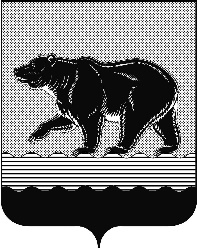 СЧЁТНАЯ ПАЛАТАГОРОДА НЕФТЕЮГАНСКА16 микрорайон, 23 дом, помещение 97, г. Нефтеюганск, 
Ханты-Мансийский автономный округ - Югра (Тюменская область), 628310  тел./факс (3463) 20-30-55, 20-30-63 E-mail: sp-ugansk@mail.ru www.admugansk.ru Заключение на проект постановления администрации города Нефтеюганска«Об установлении размеров платы за содержание жилых помещений для обеспечения надлежащего содержания общего имущества многоквартирных домов» Счётная палата в соответствии с пунктом 7 части 2 статьи 9 Федерального закона от 07.02.2011 № 6-ФЗ «Об общих принципах организации и деятельности контрольно-счётных органов субъектов Российской Федерации и муниципальных образований» проводит финансово-экономическую экспертизу проектов муниципальных правовых актов (включая обоснованность финансово-экономических обоснований) в части, касающейся расходных обязательств муниципального образования.Для проведения финансово-экономической экспертизы представлен проект постановления администрации города Нефтеюганска «Об установлении размеров платы за содержание жилых помещений для обеспечения надлежащего содержания общего имущества многоквартирных домов» (далее – Проект постановления).Проект постановления разработан в силу части 4 статьи 158 Жилищного кодекса Российской Федерации, согласно которой размер платы за содержание жилого помещения, устанавливается органом местного самоуправления с учетом методических рекомендаций, утверждённых федеральным органом исполнительной власти, осуществляющим функции по выработке и реализации государственной политики и нормативно-правовому регулированию в сфере жилищно-коммунального хозяйства, если собственники помещений в многоквартирном доме на их общем собрании не приняли решение об установлении такого размера.В целях разработки Проекта постановления между департаментом жилищно-коммунального хозяйства администрации города Нефтеюганска и Обществом с ограниченной ответственностью «Нормативные системы» заключен муниципальный контракт от 23.12.2019 г. № 0187300012819000888, предметом которого являлось оказание услуг по расчету размера платы за услуги и работы по управлению многоквартирным домом, содержанию и текущему ремонту общего имущества в многоквартирном доме для собственников жилых помещений, которые не приняли решение о выборе способа управления многоквартирным домом, решение об установлении размера платы за содержание жилого помещения.При разработке Проекта постановления использованы данные отчёта о научно-исследовательской работе Общества с ограниченной ответственностью «Нормативные системы». Рекомендуем направить Проект постановления на утверждение.Председатель                                                                                                  С.А. Гичкинаисполнитель:начальник инспекторского отдела № 1Счётной палаты города НефтеюганскаПортнова Людмила НиколаевнаТел. 8 (3463) 203054